Patronato de la Feria Regional Puerta de Oro del Bajío Relación de Esquemas Bursátiles y de Coberturas Financieras Al 31 de Diciembre de 2022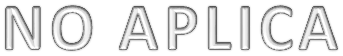 